7. Значимые и яркие события года(наши традиционные коллективные мероприятия, работа в комиссиях, оказание правовой и материальной помощи, оздоровление и отдых, организация досуга, информационная работа, участие в профессиональных и профсоюзных конкурсах, работа с педагогической молодежью).8. Как работает профсоюзный взнос9. Я – председатель.(представляла интересы членов Профсоюза, работая в комиссиях учреждения: по оплате труда, аттестационной, награждению, участвовала в пленарных заседаниях комитета/совета территориальной организации Профсоюза).10. Основные задачи на следующий год. 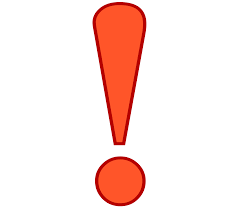 ОБЩЕРОССИЙСКИЙ ПРОФСОЮЗ ОБРАЗОВАНИЯАЛТАЙСКАЯ КРАЕВАЯ ОРГАНИЗАЦИЯ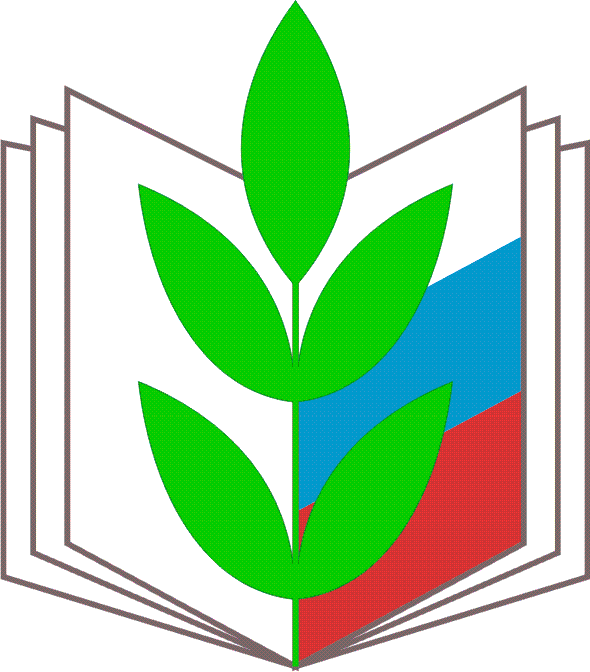 КАК ПОДГОТОВИТЬ ПУБЛИЧНЫЙ ОТЧЕТрекомендации для председателей первичных профсоюзных организацийБарнаул2021Профсоюзный комитет первичной профсоюзной организации (ППО) «ежегодно отчитывается перед членами Профсоюза, в том числе об исполнении сметы доходов и расходов первичной профсоюзной организации»  (п. 3.9. ст. 23 Устава Профсоюза).                  КАК ОТЧИТЫВАЕТСЯ?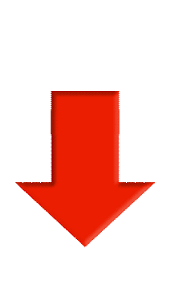 В ФОРМЕ ПУБЛИЧНОГО ОТЧЕТАПРОФКОМА ПЕРВИЧНОЙ ПРОФСОЮЗНОЙОРГАНИЗАЦИИ (приложение № 1)ЗАЧЕМ НУЖЕН ПУБЛИЧНЫЙ ОТЧЕТ?1. Чтобы обеспечить информационную ОТКРЫТОСТЬ и ПРОЗРАЧНОСТЬ в работе первичной профсоюзной организации.2. Чтобы ПОДВЕСТИ ИТОГИ и ОПРЕДЕЛИТЬ ПУТИ РАЗВИТИЯ организации в будущем году. ПУГАЕТ СЛОВО «ОТЧЕТ»? ЗРЯ!ВСЕГО ДВЕ-ТРИ СТРАНИЦЫ О КОНКРЕТНЫХ ДЕЛАХ + ФОТОО ЧЕМ РАССКАЗЫВАЕМ В ОТЧЕТЕ?1. «Мы команда – профсоюзных лидеров» (кратко и чётко: о каждом члене профкома, сколько лет избирается, за какое направление работы отвечает, 2. Наши информационные ресурсы (наличие профсоюзного уголка, страницы на сайте образовательной организации, в соцсетях).3. Статистика нужна и важна (количество работающих, из них членов Профсоюза, процент охвата профчленством; члены Профсоюза среди педагогов, остальных работающих, педагогической молодежи, неработающих пенсионеров – сколько их; сколько принято в Профсоюз за год; сравнить показатели с прошлым отчетным периодом: шаг вперед, назад или стояли на месте;4. Органы нашей первички – собрание, профком, председатель (работали четко, без сбоя (проведено 1 собрание (не менее), 6 заседаний профкома (не менее). Зачем собирались, какие вопросы рассматривали и какие решения принимали и как они выполнены).5. Коротко о главном (защита прав работников и представительство их интересов, как выполняется коллективный договор, сотрудничество с работодателем).6. Скажем «Да!» охране труда! (сумма средств, освоенных на охрану труда за прошедший год, в т.ч. на проведение медосмотров, обучение и количество проведенных проверок по охране труда);кол-во чел.суммаОздоровление и отдыхПремирование профактивистовМатериальная помощьСтрахованиеКультурно-массовые и спортивные мероприятияНовогодняя кампанияДругие расходы